7/4 Maths 								w/c 20th April 20203. We are learning to add and take away fractionsWhat would be the answer if we added another   ? Use shading on the picture and then write the answer underneath.0												   1 +  +  = The same works for taking away (subtracting). I can take our  from above and take  away. (I will show the ‘take away’ by crossing out)0												    1After taking away, I am left with one shaded section.      -  =   What would I be left with if I took another  away? Try it and see.0												    1 -  = 00												   1a)   +  = 0											             1b)   -  = 00												   1c)  +  +  –  = 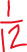 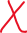 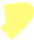 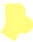 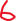 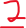 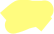 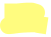 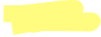 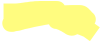 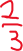 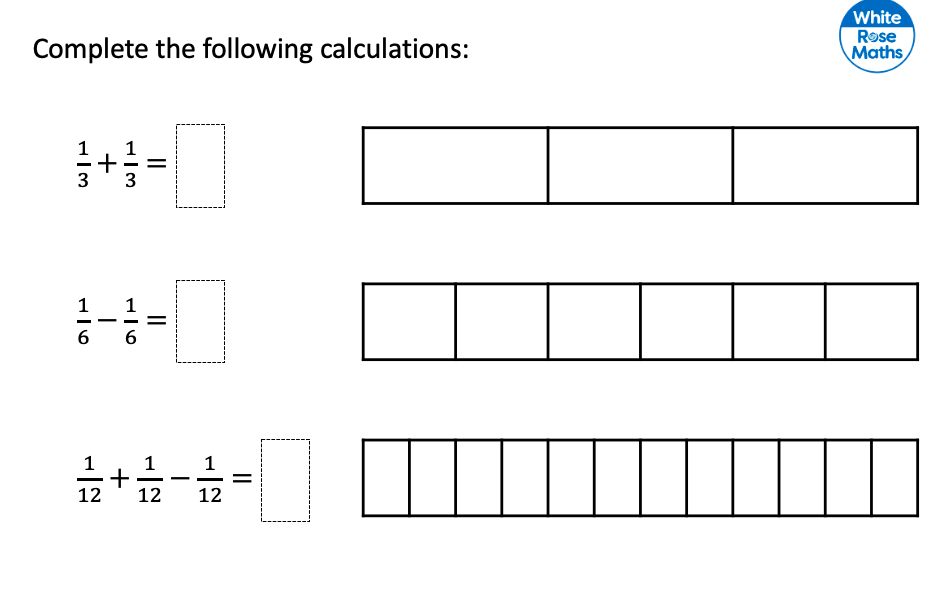 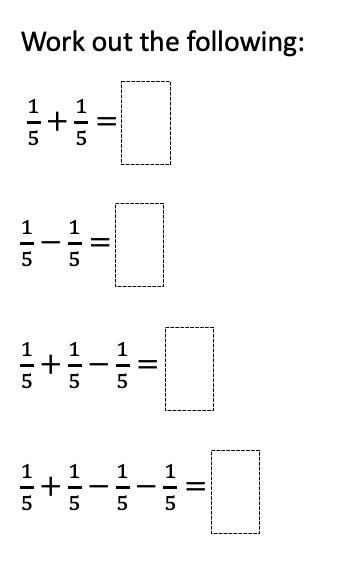 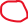 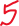 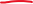 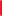 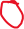 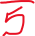 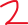 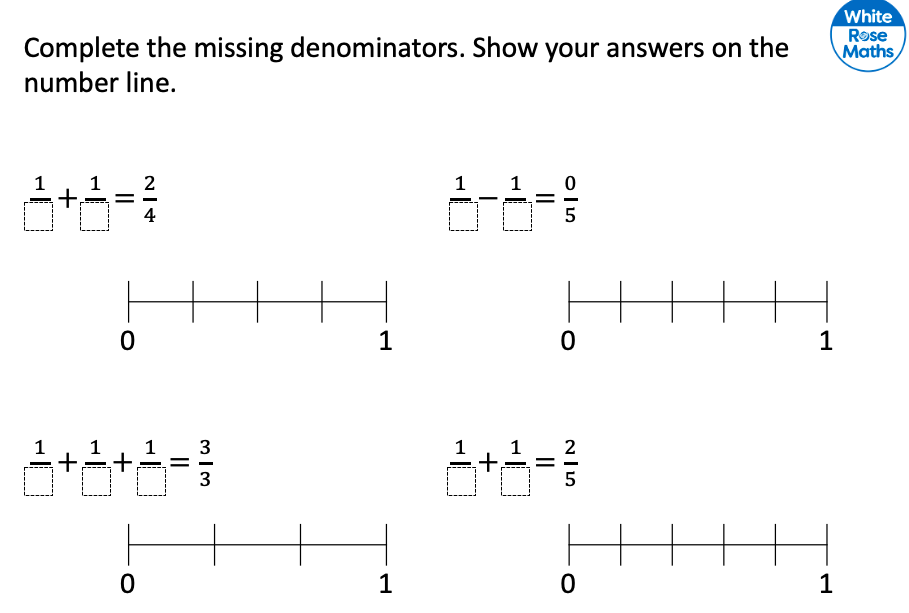 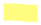 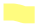 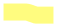 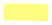 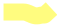 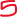 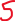 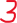 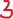 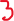 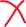 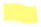 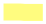 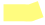 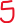 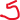 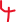 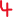 